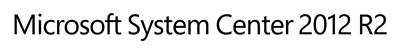 Guide for System Center Management Pack for Message Queuing for System Center 2012 R2 Operations Manager Microsoft CorporationPublished: October 2013Send feedback or suggestions about this document to mpgfeed@microsoft.com. Please include the management pack guide name with your feedback.The Operations Manager team encourages you to provide feedback on the management pack by providing a review on the management pack’s page in the Management Pack Catalog (http://go.microsoft.com/fwlink/?LinkID=82105).CopyrightThis document is provided "as-is". Information and views expressed in this document, including URL and other Internet Web site references, may change without notice.Some examples depicted herein are provided for illustration only and are fictitious.  No real association or connection is intended or should be inferred.This document does not provide you with any legal rights to any intellectual property in any Microsoft product. You may copy and use this document for your internal, reference purposes. You may modify this document for your internal, reference purposes.© 2013 Microsoft Corporation. All rights reserved.Microsoft, Active Directory, Bing, BizTalk, Forefront, Hyper-V, Internet Explorer, JScript, SharePoint, Silverlight, SQL Database, SQL Server, Visio, Visual Basic, Visual Studio, Win32, Windows, Windows Azure, Windows Intune, Windows PowerShell, Windows Server, and Windows Vista are trademarks of the Microsoft group of companies. All other trademarks are property of their respective owners.Revision HistoryContentsIntroduction to the System Center Management Pack for Message Queuing for System Center 2012 R2 Operations Manager	5Supported Configurations	5Getting Started	5Files to Download	8How to Import the Message Queuing Management Pack	8Create a New Management Pack for Customizations	8Security Considerations	9Computer Groups	10Understanding Management Pack Operations	11Objects the Message Queuing Management Pack Discovers	11Classes	12Key Monitoring Scenarios	13Monitoring Availability Using Test Messages	17Placing Monitored Objects in Maintenance Mode	17Appendix: Monitors and Overrides for Management Packs	17How to View Management Pack Details	17How to Display Monitors for a Management Pack	18How to Display Overrides for a Management Pack	18How to Display All Management Pack Rules	19How to Display Monitor Thresholds	19How to Display Performance Collection Rules	21Appendix: Reports	23Appendix: Views	24Appendix: Tasks	27Appendix: Recoveries	28Appendix: Rules	29Downlevel Client Support Rules	29Queue Rules	30Triggers Rules	31Server Rules	33Appendix: Optional Monitoring	42Monitors Disabled by Default	42Optional Time Interval Configuration	43Introduction to the System Center Management Pack for Message Queuing for System Center 2012 R2 Operations ManagerMessage Queuing (also known as MSMQ) is a server application that enables applications to communicate across heterogeneous networks and systems that may be temporarily offline or otherwise inaccessible. Instead of an application communicating with a service on another computer, it sends its information to Message Queuing, which sends the information to a Message Queuing service on the target computer where it is made available to the other application. Message Queuing provides guaranteed delivery, efficient routing, security, and priority based messaging.Document VersionThis guide is based on the version 7.0.8560.0 of the Message Queuing Management Pack.Getting the Latest Management Pack and DocumentationYou can find the Message Queuing Management Pack in the System Center Operations Manager Catalog (http://go.microsoft.com/fwlink/?LinkId=82105).Supported ConfigurationsThe Message Queuing Management Pack for System Center 2012 R2 Operations Manager is designed to monitor Message Queuing for Windows Server 2012 R2 only.The Message Queuing Management Pack supports the following platforms:	Windows Server 2012 R2	Windows 8.1The Message Queuing Management Pack also supports monitoring clustered MSMQ components.Getting StartedThis section describes the actions you should take before and after you import the management pack, as well as information about customizations.Public Queue DiscoveryTo discover public queues, the Run As profile MSMQ Queue Access must be associated with an account that has permissions to run Active Directory Domain Services queries. If you do not want to discover public queues, disable public queue discovery.To create a RunAs account and associate it with the MSMQ Queue 2012 R2 Access ProfileTo disable public queue discoveryTo disable private queue discoveryFiles to DownloadTo monitor Message Queuing, you must first download the Message Queuing Management Pack from the Management Pack Catalog, located at http://go.microsoft.com/fwlink/?LinkId=82105. The Message Queuing Management Pack includes the files described in the following table. How to Import the Message Queuing Management PackFor instructions about importing a management pack, see How to Import a Management Pack (http://go.microsoft.com/fwlink/p/?LinkID=219431). Create a New Management Pack for CustomizationsMost vendor management packs are sealed so that you cannot change any of the original settings in the management pack file. However, you can create customizations, such as overrides or new monitoring objects, and save them to a different management pack. By default, Operations Manager 2012 R2 saves all customizations to the default management pack. As a best practice, you should instead create a separate management pack for each sealed management pack you want to customize.Creating a new management pack for storing overrides has the following advantages: 	It simplifies the process of exporting customizations that were created in your test and pre-production environments to your production environment. For example, instead of exporting a default management pack that contains customizations from multiple management packs, you can export just the management pack that contains customizations of a single management pack.	It allows you to delete the original management pack without first needing to delete the default management pack. A management pack that contains customizations is dependent on the original management pack. This dependency requires you to delete the management pack with customizations before you can delete the original management pack. If all of your customizations are saved to the default management pack, you must delete the default management pack before you can delete an original management pack.	It is easier to track and update customizations to individual management packs.For more information about sealed and unsealed management packs, see Management Pack Formats (http://go.microsoft.com/fwlink/?LinkId=108355). For more information about management pack customizations and the default management pack, see About Management Packs in Operations Manager 2007 (http://go.microsoft.com/fwlink/?LinkId=108356).Security ConsiderationsYou may need to customize your management pack. Certain accounts cannot be run in an environment with minimal privileges or the account must have minimum permissions. The MSMQ Queue 2012 R2 Access profile needs to have an account with the following privileges:To populate the Run As profiles, first create the appropriate accounts with the required rights and then populate the profiles. Note	When trying to monitor a private queue with an account other than the one that created the queue, those permissions will need to be added to the queue manually to obtain the appropriate privileges for:Receive MessagePeek MessageReceive Journal MessageGet propertiesSet PropertiesSend MessageComputer GroupsYou can delegate authority to a precise level with user roles. You can use the following computer groups for scoping and roles authorization:Message Queuing GroupsUnderstanding Management Pack OperationsThis section provides information about the types of objects the Message Queuing Management Pack for Operations Manager 2012 R2 discovers information about classes, how health rolls up, and monitoring scenarios.Objects the Message Queuing Management Pack DiscoversThe Message Queuing Management Pack discovers the object types described in the following table. Not all of the objects are automatically discovered. Use overrides to discover those that are not discovered automatically. For more information about discovering objects, see the "Object Discoveries in Operations Manager 2007" topic in Operations Manager 2007 Help (http://go.microsoft.com/fwlink/?LinkId=108505). Class Discovery SummaryRelationship Discovery SummaryClassesThe following diagram shows the classes defined in this management pack.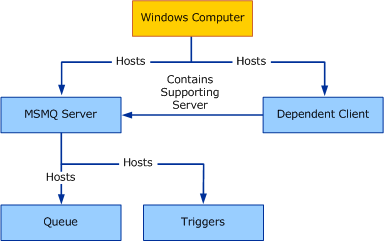 Key Monitoring ScenariosThe following table provides a summary of the monitors to be created for Message Queuing and the aggregate monitor under which they should be configured.A summary of monitors and the details for each monitor are provided in the following tables:	Server Monitors	Triggers Monitors	Dependent Client Monitors	Queue MonitorsMonitor SummaryServer MonitorsTriggers MonitorsDependent Client MonitorsQueue MonitorsMonitoring Availability Using Test MessagesSend Test Message monitor on a Message Queuing Server will create a private queue named msmqtestqueue on the server. This queue is also used or created when using the Send Test Message monitor on a transactional Queue. Acknowledgements are not able to be placed into transactional queues and therefore the acknowledgements are routed to the msmqtestqueue.Placing Monitored Objects in Maintenance ModeWhen a monitored object, such as a computer or distributed application, goes offline for maintenance, Operations Manager 2012 R2 detects that no agent heartbeat is being received and, as a result, might generate numerous alerts and notifications. To prevent alerts and notifications, place the monitored object into maintenance mode. In maintenance mode, alerts, notifications, rules, monitors, automatic responses, state changes, and new alerts are suppressed at the agent.Appendix: Monitors and Overrides for Management PacksThis section provides detailed procedures and scripts that you can use to display rules and other information about the management packs you import.How to View Management Pack DetailsFor more information about a monitor and the associated override values, see the knowledge for the monitor.To view knowledge for a monitorHow to Display Monitors for a Management PackTo use the Command Shell to display a list of outputs for a management pack's monitors and overrides, use the following procedure.To display monitors for a management packFor example, the command below retrieves data for the monitors associated with one of the core management packs:get-monitor -managementPack System.Health.Library.mp | export-csv "C:\monitors.csv"How to Display Overrides for a Management PackTo display overrides for a management pack use the following procedure.To display overrides for a management packFor example, this command displays the overrides for one of the core management packs:get-override -managementPack Microsoft.SystemCenter.OperationsManager.Internal.mp | export-csv "c:\overrides.csv"How to Display All Management Pack RulesUse the following procedure to display a list of rules for the management packs that you imported. You can view the list of rules in Excel.To display management pack rulesHow to Display Monitor ThresholdsTo display monitor thresholds, use the script described in this section. This script works for the majority of monitors. It creates a .csv file that contains the columns shown in the following table, and can be viewed by using Excel.Run the following script to create the .csv file that displays the monitor thresholds:function GetThreshold ([String] $configuration){$config = [xml] ("<config>" + $configuration + "</config>")$threshold = $config.Config.Thresholdif($threshold -eq $null){$threshold = $config.Config.MemoryThreshold}if($threshold -eq $null){$threshold = $config.Config.CPUPercentageThreshold}if($threshold -eq $null){if($config.Config.Threshold1 -ne $null -and $config.Config.Threshold2 -ne $null){$threshold = "first threshold is: " + $config.Config.Threshold1 + " second threshold is: " + $config.Config.Threshold2}}if($threshold -eq $null){if($config.Config.ThresholdWarnSec -ne $null -and $config.Config.ThresholdErrorSec -ne $null){ $threshold = "warning threshold is: " + $config.Config.ThresholdWarnSec + " error threshold is: " + $config.Config.ThresholdErrorSec }}if($threshold -eq $null){if($config.Config.LearningAndBaseliningSettings -ne $null){$threshold = "no threshold (baseline monitor)"}}return $threshold}$perfMonitors = get-monitor -Criteria:"IsUnitMonitor=1 and Category='PerformanceHealth'"$perfMonitors | select-object @{name="Target";expression={foreach-object {(Get-MonitoringClass -Id:$_.Target.Id).DisplayName}}},DisplayName, @{name="Threshold";expression={foreach-object {GetThreshold $_.Configuration}}}, @{name="AlertOnState";expression={foreach-object {$_.AlertSettings.AlertOnState}}}, @{name="AutoResolveAlert";expression={foreach-object {$_.AlertSettings.AutoResolve}}}, @{name="AlertSeverity";expression={foreach-object {$_.AlertSettings.AlertSeverity}}} | sort Target, DisplayName | export-csv "c:\monitor_thresholds.csv"How to Display Performance Collection RulesTo display performance collection rules, use the script in this section. This script works for the majority of monitors. It creates a .csv file that with the following columns, and you can view it by using Excel. To display the performance collection rules present in the management group, run the following script:function GetPerfCounterName ([String] $configuration){$config = [xml] ("<config>" + $configuration + "</config>")return ($config.Config.ObjectName + "\" + $config.Config.CounterName)}function GetFrequency ([String] $configuration){$config = [xml] ("<config>" + $configuration + "</config>")$frequency = $config.Config.Frequency;if($frequency -eq $null){$frequency = $config.Config.IntervalSeconds;}return ($frequency)}function GetDisplayName($performanceRule){ if($performanceRule.DisplayName -eq $null) {  return ($performanceRule.Name); } else {  return ($performanceRule.DisplayName); }}function GetWriteActionNames($performanceRule){ $writeActions = "";  foreach($writeAction in $performanceRule.WriteActionCollection) {  $writeActions += " " + $writeAction.Name; } return ($writeActions);}$perf_collection_rules = get-rule -criteria:"Category='PerformanceCollection'"$perf_collection_rules | select-object @{name="Type";expression={foreach-object {(Get-MonitoringClass -id:$_.Target.Id).DisplayName}}},@{name="RuleDisplayName";expression={foreach-object {GetDisplayName $_}}} ,@{name="CounterName";expression={foreach-object {GetPerfCounterName $_.DataSourceCollection[0].Configuration}}},@{name="Frequency";expression={foreach-object {GetFrequency $_.DataSourceCollection[0].Configuration}}},@{name="WriteActions";expression={foreach-object {GetWriteActionNames $_}}}  | sort Type,RuleDisplayName,CounterName | export-csv "c:\perf_collection_rules.csv"Appendix: ReportsThe following table summarizes the reports that are included in the Message Queuing Management Pack.ReportsAppendix: ViewsThe following table lists the views that should be created for the management pack.ViewsAppendix: TasksThe following table lists the tasks that should be available for this management pack.TasksNote:To run any of the tasks you must select first at least one object of the target type. Once the object is selected the task will be available in the Actions panel under the corresponding tasks group.Trim Journal QueueThis task removes messages from the journal queue until it meets a specific criterion. This task has two parameters that can be overridden:Trim Logic: Quota Percentage, Time and Quota SizeNumeric Parameter: Depending on the Trim Logic this will define the value for this parameter.The default parameters for this task are shown in the following table.Trim Journal Queue Default ValuesAppendix: RecoveriesThe following table lists the Recovery that should be available for this management pack.RecoveriesThis recovery is disabled by default. The default values for this recovery are:Note:See the Trim Journal Queue Default Values table in the previous section to learn more about the Trim Journal Queue Task. Appendix: RulesThe following tables list the rules from the Management Pack. There are some rules disabled by default in this management pack. You can enable the rules according to the requirements of your computing environment. Note Be aware that some of these rules may create noise in your environment.Downlevel Client Support RulesEvent Based RulesQueue RulesEvent Based RulesData collection rulesTriggers RulesEvent Based RulesServer RulesEvent Based RulesData Collection RulesAppendix: Optional MonitoringThis section provides procedures and information about the rules and monitors in this management pack. Monitors Disabled by DefaultThe following table lists the monitors that are disabled by default in this management pack. You can enable the monitors according to the requirements of your computing environment. Note Be aware that some of these monitors may create noise in your environment.Optional Time Interval ConfigurationThe following table lists the discoveries, monitors and rules that have time intervals that can be modified. You can modify the intervals according to the requirements of your computing environment.Note	Be aware that modifying the intervals can add an overhead to your environment.DiscoveriesMonitorsRulesLinksThe following links connect you to information about common tasks that are associated with System Center management packs:System Center 2012 - Operations Manager	Management Pack Life Cycle 	How to Import a Management Pack 	Tuning Monitoring by Using Targeting and Overrides	How to Create a Run As Account  	How to Export a Management Pack 	How to Remove a Management Pack Operations Manager 2007 R2	Administering the Management Pack Life Cycle 	How to Import a Management Pack in Operations Manager 2007 	How to Monitor Using Overrides	How to Create a Run As Account in Operations Manager 2007 	How to Modify an Existing Run As Profile 	How to Export Management Pack Customizations 	How to Remove a Management Pack For questions about Operations Manager and management packs, see the System Center Operations Manager community forum.A useful resource is the System Center Operations Manager Unleashed blog, which contains “By Example” posts for specific management packs.For additional information about Operations Manager, see the System Center 2012 - Operations Manager Survival Guide and Operations Manager 2007 Management Pack and Report Authoring Resources Important 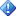 All information and content on non-Microsoft sites is provided by the owner or the users of the website. Microsoft makes no warranties, express, implied, or statutory, as to the information at this website.Release DateChangesOctober 2013Original release of this guide1.	Open the Operations Console, and then click the Administration button.2.	In the Administration pane, expand Security, and then click Run As Accounts.3.	Right-click and select Create RunAs Account and complete the wizard as follows:a.	On the General page, select Windows for Run As Account type, type a display name in the Display Name text box, and optionally type a description. Click Next.b.	On the Account page, type a user name, password, and select the domain for the account that you want to make a member of this Run As Account. When you enter the account password, be careful to type the correct password; the field is not validated.c.	Click Create.4.	In the Administration pane, click Run As Profiles.5.	Double-click MSMQ Queue 2012 R2 Queue Access.6.	Click the Run As Accounts tab, and then click New.7.	Associate the MSMQ Queue Access to all computers running MSMQ in your environment. Because of security restrictions, you must manually select each computer and associate the account until all computers running MSMQ are associated with this account.1.	Open the Operations Console, and then click the Authoring button.2.	In the Authoring pane, expand Management Pack Objects, and then click Object Discoveries.3.	Click on Change Scope.4.	Select View all targets.5.	Select Clear All, check MSMQ 2012 R2 Queue, and then click OK.6.	Right-click on Discover MSMQ 2012 R2 Queues and select Overrides, then Override the Object Discovery, then For all objects of type: MSMQ 2012 R2 Server.7.	Check the Override column for the Parameter Name DiscoverPublic, and change the Override Setting to False.8.	In Select destination management pack, select the management pack created to hold MSMQ customizations.9.	Click OK.1.	Open the Operations Console, and then click the Authoring button.2.	In the Authoring pane, expand Management Pack Objects, and then click Object Discoveries.3.	Click on Change Scope.4.	Select View all targets.5.	Select Clear All, check MSMQ 2012 R2 Queue, and then click OK.6.	Right-click on Discover MSMQ 2012 R2 Queues and select Overrides, then Override the Object Discovery, then For all objects of type: MSMQ 2012 R2 Server.7.	Check the Override column for the Parameter Name DiscoverPrivate, and change the Override Setting to False.8.	In Select destination management pack, select the management pack created to hold MSMQ customizations.9.	Click OK.FilenameDescriptionMicrosoft.MSMQ.2012.R2.mpMessage Queuing Server 2012 R2 Management Pack.SC Management Pack Supplemental notice.rtfThe supplemental end-user license agreement.Management Pack Guide for MSMQ for Windows Server 2012 R2.docxGuideAccountPrivilegesMSMQ Queue 2012 R2 Access This profile is used by the DataSource Modules and WriteAction Modules that interact with queues. Private queues must grant privileges to this account for:Receive MessagePeek MessageReceive Journal MessageGet propertiesSet PropertiesSend MessageGroupContentsMessage Queuing ServersAll instances of Message Queuing Server classMessage Queuing QueuesAll instances of Message Queuing Queue class.  Should not contain explicit members but is simply the parent group of Message Queuing Public Queues and Message Queuing Private Queues.Message Queuing Public QueuesAll instances of Message Queuing Queue with Public = True.  Parent group is Message Queuing Queues.Message Queuing Private QueuesAll instances of Message Queuing Queue with Public = False.  Parent group is Message Queuing Queues.Message Queuing Test QueuesAll instances of Message Queuing Queue where TestQueue = True.Monitor NameClass DiscoveredTargetFrequencyClient Discover ServerMessage Queuing ServerWindows Client Computer12 hoursClient Discover ServerTriggersWindows Client Computer12 hoursClient Discover ServerDownlevel Client SupportWindows Client Computer12 hoursServer Discover ServerMessage Queuing ServerWindows Server Computer12 hoursServer Discover ServerTriggersWindows Server Computer12 hoursServer Discover ServerDownlevel Client SupportWindows Server Computer12 hoursDiscover QueuesQueueMessage Queuing Server6 hoursMonitor NameRelationship DiscoveredTargetFrequencyDiscover Supporting Server RelationshipDependent Client contains Supporting ServerMessage Queuing Dependent Client12 hoursDiscover Disk RelationshipServer Contains Logical DiskMessage Queuing Server12 hoursTargetTypeAggregateNameEnabled?Message Queuing ServerUnitAvailabilityMessage Queuing Service StateYesMessage Queuing ServerUnitAvailabilityMessage Queuing Triggers Service StateYesMessage Queuing ServerUnitAvailabilityDead Letter Queue MessagesYesMessage Queuing ServerUnitAvailabilitySend Test MessageNoMessage Queuing ServerUnitPerformanceIncoming messages/secYesMessage Queuing ServerUnitPerformanceOutgoing messages/secYesMessage Queuing ServerUnitPerformanceMessages in all queuesYesMessage Queuing ServerUnitPerformanceBytes in all queuesYesMessage Queuing ServerUnitPerformancePercentage of Journal QuotaYesMessage Queuing ServerUnitPerformanceProcessor utilizationYesMessage Queuing ServerUnitPerformanceMemory consumptionYesMessage Queuing ServerAggregateAvailabilityQueuesYesMessage Queuing ServerDependencyAvailabilityLogical DiskYesMessage Queuing TriggerUnitAvailabilityService StateYesMessage Queuing QueueUnitAvailabilityConnectionYesMessage Queuing QueueUnitAvailabilityJournal PercentageYesMessage Queuing QueueUnitAvailabilityQuota PercentageYesMessage Queuing QueueUnitAvailabilitySend Test MessageNoMessage Queuing QueueUnitPerformanceMessages in queueNoMessage Queuing QueueUnitPerformanceBytes in queueNoMessage Queuing QueueUnitPerformanceOldest messageNoNameTypeDescriptionEnabled?Service StateAvailabilityMessage Queuing service runningYesSend Test MessageAvailabilitySend and receive test messageNoTriggersAvailabilityDependency on Triggers serviceYesLogical Disk HealthAvailabilityDependency on Logical DiskYesQueuesAvailabilityHealth of all queuesYesProcessorPerformanceProcessor utilization of Message Queuing serviceYesMemoryPerformanceMemory utilization of Message Queuing serviceYesTotal MessagesPerformanceTotal message count in all queuesYesTotal BytesPerformanceTotal message size in all queuesYesIncoming messages/secPerformanceIncoming message rateYesOutgoing messages/secPerformanceOutgoing message rateYesNameTypeDescriptionEnabled?Service StateAvailabilityTriggers service runningYesProcessorPerformanceProcessor utilization of Triggers serviceYesMemoryPerformanceMemory utilization of Triggers serviceYesNameTypeDescriptionEnabled?Supporting ServerAvailabilityDependency on supporting serverYesNameTypeDescriptionEnabled?ConnectionAvailabilityAbility to connect to the queueYesSend Test MessageAvailabilitySend and receive test messageYesQuota PercentagePerformancePercentage of queue quota usedYesJournal PercentagePerformancePercentage of journal quota usedYesMessages in QueuePerformanceNumber of messages in queueYesQueue SizePerformanceSize of messages in queueYesOldest MessagePerformanceAge of oldest message in queueYes1.	In the Operations Console, click the Authoring button.2.	Expand Management Pack Objects, and then click Monitors.3.	In the Monitors pane, expand the targets until you reach the monitor level. You can also use the Search box to find a particular monitor.4.	Click the monitor, and in the Monitors pane, click View knowledge.5.	Click the Product Knowledge tab.1.	In the Command Shell, type the following command:get-monitor -managementPack name.mp | export-csv filename2.	A .csv file is created. You can open the .csv in Microsoft Excel.Note In Excel, you may be required to specify that the .csv file is a text file.1.	In the Command Shell, type the following command:get-override -managementPack name.mp | export-csv filename2.	A .csv file is created. You can open the .csv file in Excel.Note In Excel, you may be required to specify that the .csv file is a text file.1.	In your management server, click Programs, and then click System Center.2.	Click Command Shell.3.	In the Command Shell window, type the following command:get-rule | select-object @{Name="MP";Expression={ foreach-object {$_.GetManagementPack().DisplayName }}},DisplayName | sort-object -property MP | export-csv "c:\rules.csv"4.	A .csv file is created. You can open the .csv file in Excel.Note In Excel, you may be required to specify that the .csv file is a text file.ColumnDescriptionTypeThe type of objects the monitor is targeted toDisplayNameThe display name of the monitorThresholdThe threshold used by the monitorAlertOnStateDetermines whether the monitor generates an alert when the state changesAutoResolveAlertDetermines whether the generated alert will be automatically resolved when the monitor state returns to greenAlertSeverityThe severity of the generated alertColumnDescriptionWriteActionContains information about where the performance counter is writtenWriteToDB or CollectionPerformanceDataWrites to the Operations Manager databaseWriteToDW or CollectPerfDataWarehouseWrites to the data warehouseWCStores baseline data for a performance counter into the Operations Manager databaseNameDescriptionRulesMessage Queuing Server and Queue ConfigurationProvides the collected properties for specified instances of each class.NoneQueue SizeMessage and Journal counts and quota percentages.  Should show trending for each counter.Collect Queue Message CountCollect Queue Journal Message CountCollect Queue BytesCollect Queue Journal BytesCollect Queue Quota PercentageCollect Queue Journal PercentageServer PerformanceShows trending for all collected server counters.Performance Collection Rule for STT Monitor [Outgoing Messages/sec]Performance Collection Rule for STT Monitor [Incoming Messages/sec]Collect MSMQ Service: SessionsCollect Total Messages in All QueuesCollect Total Bytes in All QueuesName/FolderTypeDetailsMicrosoft Message Queue 2012 R2Microsoft Message Queue 2012 R2Microsoft Message Queue 2012 R2All alertsAlertsAll alerts generated from the Message Queuing 2012 R2 management packMSMQ EventsEventAll events with a source that starts with Message Queuing.  For non-clustered servers, this will always be simply Message Queuing.  For clustered servers, it will be the service name, which starts with Message Queuing.Microsoft Message Queue 2012 R2\ServersMicrosoft Message Queue 2012 R2\ServersMicrosoft Message Queue 2012 R2\ServersMSMQ ServersStateState of each Message Queuing Server with its complete set of properties for columns.MSMQ TriggersStateState of each Message Queuing Triggers Service.Microsoft Message Queue 2012\Servers\PerformanceMicrosoft Message Queue 2012\Servers\PerformanceMicrosoft Message Queue 2012\Servers\PerformanceDead Letter Queue KBytesPerformanceGraph showing Dead Letter Queue Bytes counter for all Message Queuing ServersDead Letter Queue MessagesPerformanceGraph showing Dead Letter Queue Messages counter for all Message Queuing ServersTotal BytesPerformanceGraph showing Total Bytes in All Queues counter for all Message Queuing ServersTotal MessagesPerformanceGraph showing Total Messages in All Queues counter for all MSMQ ServersMicrosoft Message Queue 2012\QueuesMicrosoft Message Queue 2012\QueuesMicrosoft Message Queue 2012\QueuesAll QueuesStateState of all queues with its complete set of properties for columns.Private QueuesStateState of private queues with its complete set of properties for columns.Public QueuesStateState of public queues with its complete set of properties for columns.Microsoft Message Queue 2012 R2\Queues\PerformanceMicrosoft Message Queue 2012 R2\Queues\PerformanceMicrosoft Message Queue 2012 R2\Queues\PerformanceQueue MessagesPerformanceGraph showing Messages in Queue counter for all queuesQueue SizePerformanceGraph showing Bytes in Queue counter for all queuesQuota PercentagePerformanceGraph showing Quota Percentage counter for all queuesJournal Message CountPerformanceGraph showing Messages in Journal Queue counter for all queuesJournal SizePerformanceGraph showing Bytes in Journal Queue counter for all queuesJournal Quota PercentagePerformanceGraph showing Journal Quota Percentage counter for all queuesTargetNameCategoryDescriptionMSMQ 2012 R2 QueuesGet Queue StatisticsMaintenanceGets the real time statistics from the queue selectedMSMQ 2012 R2 QueuesPurge QueueMaintenanceRemoves all messages in the QueueMSMQ 2012 R2 QueuesTrim Journal QueueMaintenanceRemoves messages from journal queue until specified quota usage is reachedMSMQ 2012 R2 ServersStart ServiceCustomStarts the MSMQ Service at the serverMSMQ 2012 R2 ServersStop ServiceCustomStops the MSMQ Service at the serverMSMQ 2012 R2 TriggerStart Service – TriggersCustomStarts the MSMQ Triggers Service at the serverMSMQ 2012 R2 TriggerStop Service - TriggersCustomStops the MSMQ Triggers Service at the serverNameDefault ValueOptional ValuesDescriptionTrim LogicquotaquotaTrim queue down to the specified Journal Quota Percentage usage.Trim LogicquotatimeTrim all messages that were not received in the last specified number of minutes.Trim LogicquotakbytesTrim the specified number of Kbytes from the Journal Queue.Numeric Parameter60Any NumberDepending on the value of Trim Logic, the numeric parameter can be used as percentage, minutes or Kbytes.TargetNameCategoryDescriptionMSMQ 2012 R2 QueuesTrim Journal Queue RecoveryAvailability HealthWhenever the Journal Queue Quota has exceeded the Error Threshold the Journal Queue will be trimmed. This recovery uses the same logic than the Trim Journal Queue Task.NameValueEnabledFalseNumeric Parameter60TimeoutSeconds60TrimLogicQuotaNameTypeEvent IdEnabled?MSMQ Directory service failed to update flag in Active Directory during demotion process.Availability Health2149NoMSMQ Directory service failed to update flag in Active Directory during promotion process.Availability Health2150NoThe Message Queuing directory service is not running as a local system.Configuration Health2152NoThe Message Queuing Downlevel Client Support service started.Event Collection2159NoMessage Queuing Downlevel Client support failed to create the MSMQ Configuration object.Availability Health2162NoThe Message Queuing Downlevel Client Support service cannot operate in mixed mode.Event Collection2174NoNameTypeEvent IdEnabledMapping file URL is already mapped to another queue.Availability Health2157NoA queue cannot listen/bind to multicast address.Availability Health2160NoAn invalid URL is mapped to a queue.Availability Health2161NoMessage Queuing service unable to check sender access.Configuration Health2177NoOpening the queue for peeking at or retrieving messages failed.Availability Health2205NoNameTypeDetailsEnabledCollect Queue BytesPerformance CollectionCollects the number of message bytes in the queue.YesCollect Queue Bytes Baseline LearningPerformance CollectionCollects the number of message bytes in the queue for baseline learning.YesCollect Queue Journal BytesPerformance CollectionCollects the number of message bytes in the journal of the queue.YesCollect Queue Journal Message CountPerformance CollectionCollects the number of journal messages in the journal of the queue.YesCollect Queue Journal PercentagePerformance CollectionCollects the journal quota percentage used from the journal quota of the queue.YesCollect Queue Message CountPerformance CollectionCollects the number of messages in the queue.YesCollect Queue Message Count Baseline LearningPerformance CollectionCollects the number of messages in the queue for baseline learning.YesCollect Queue Quota PercentagePerformance CollectionCollects the quota percentage used from the quota of the queue.YesDetailsEvent IdTypeEnabledMessage Queuing Triggers service initialization failed.2201Availability HealthNoMessage Queuing Triggers failed to create an instance of the triggers transactional object.2202Availability HealthNoThe trigger information cannot be retrieved from the trigger store in registry. At least one trigger is nonfunctional.2203Availability HealthNoThe information for the attached rule cannot be retrieved from the trigger store.2204Availability HealthNoOpening an internal queue needed by the Triggers service failed.2206Availability HealthNoAn instance of a rule handler for the rule was not created.2207Availability HealthNoThe action or a condition parameter for the rule was not parsed.2208Availability HealthNoThe action defined by the rule was not invoked.2209Availability HealthNoRule evaluation or execution failed for the transactional trigger.2210Availability HealthNoThe trigger associated with this queue is nonfuctional.2212Availability HealthNoAt least one of the required dependencies was not found.2213Configuration HealthNoUnable to update EventLog information in registry.2214Configuration HealthNoThe Triggers transactional component could not be registered in COM+.2215Availability HealthNoNetwork Service account will not take effect until Triggers service is restarted2219Configuration HealthNoMessage Queuing objects were successfully created2023Event CollectionNoThe Message Queuing Triggers service started successfully.2024Event CollectionNoThe Message Queuing Triggers service started successfully.2200Event CollectionNoThe Message Queuing Triggers stopped.2211Event CollectionNoRetrieving messages from a queue located on a remote pre-Windows XP computer is not supported.2216Event CollectionNoDetailsEvent IdTypeEnabledThe Message Queuing service cannot start due to bad registry value.2000Availability HealthNoThe Message Queuing service cannot start due to inability to write a registry key.2001Availability HealthNoAt least one of the required dependencies was not found.2002Configuration HealthNoThere are insufficient memory resources.2003Configuration HealthNoThe message queuing service is not online with Active Directory.2015Availability HealthNoThe Message Queuing service cannot start due to internal private queue problem.2020Availability HealthNoThe Message Queuing service cannot start due to problem with message store.2023Availability HealthNoThe Message Queuing service cannot start due to problem with Active Directory interface.2035Availability HealthNoThe Message queuing service deleted a message that couldn’t be restored because the queue doesn’t exist.2043Availability HealthNoThe Message Queuing service has insufficient privileges to create audit log messages.2044Configuration HealthNoThe Message Queuing downlevel client support service has insufficient privileges to create audit log messages.2045Configuration HealthNoThe Message Queuing service cannot start due to problem with DTC.2047Availability HealthNoThe server cannot support the automatic recognition of sites and connected networks for downlevel clients.2048Availability HealthNoThe Message Queuing service cannot start due to problem with incoming sequences checkpoint file.2053Availability HealthNoMSMQ Server RPC interface cannot use the TCP/IP protocol.2059Availability HealthNoThe Message Queuing service cannot start due to problem with local RPC interface.2061Availability HealthNoThe Message Queuing service cannot start due to problem with transactions checkpoint file.2064Availability HealthNoThe list of Message Queuing servers with directory service functionality in the Windows registry is empty.2068Configuration HealthNoLogger files cannot be initialized.2076Configuration HealthNoThe Message Queuing cannot start.2079Configuration HealthNoThe Message Queuing service cannot start due to problem with log file.2083Availability HealthNoThe Message Queuing cannot start because a queue is in an inconsistent state.2084Availability HealthNoThe message file cannot be created due to insufficient disk space or memory2085Availability HealthNoThe Message Queuing folder cannot be created.2096Configuration HealthNoThe Message Queuing registry values cannot be read. The registry is probably corrupted.2097Availability HealthNoMessage Queuing was unable to create the MSMQ object in Active Directory2116Availability HealthNoMessage Queuing was unable to load Mqupgrd.dll2117Availability HealthNoMessage Queuing was unable to find the address of MqCreateMsmqObj in Mqupgrd.dll2118Availability HealthNoThe Message Queuing service was unable to obtain the properties of the MSMQ object from Active Directory.2120Availability HealthNoThis domain controller is not trusted for delegation.2122Configuration HealthNoThe Message Queuing server cannot determine if the local domain controller is trusted for delegation.2123Configuration HealthNoThe Message Queuing service failed to join the computer’s domain.2124Availability HealthNoMessage Queuing objects cannot move automatically between domains2127Performance HealthNoMessage Queuing detected a problem with the local domain controller.2139Availability HealthNoThis server was unable to resolve the IP addresses of other routing servers.2140Availability HealthNoThe properties of the queue cannot be set. Copying the queue file to the temporary file returned an error.2141Performance HealthNoThe properties of the queue cannot be set. Replacing the queue file with the temporary file returned error.2142Performance HealthNoThe Microsoft Distributed Transaction Coordinator (DTC) failed.2143Availability HealthNoInconsistency between network addresses for this MSMQ server.2144Configuration HealthNoComputer object not found in Active Directory.2145Availability HealthNoMSMQ service cannot start due to insufficient disk space or memory.2147Availability HealthNoMSMQ service cannot start due to its failure to connect to its device driver.2148Availability HealthNoMessage Queuing Downlevel Client Support cannot start.2153Configuration HealthNoThe Message Queuing service stopped monitoring a mapping folder.2155Availability HealthNoMapping files contents cannot be read.2156Availability HealthNoMSMQ mapping file was ignored.2158Configuration HealthNoMessage Queuing service cannot join the domain.2164Availability HealthNoThe sites where the computer resides cannot be resolved.2165Configuration HealthNoThe Message Queuing service resource cannot bind to the cluster IP address.2168Availability HealthNoMessage Queuing routing server is operating in workgroup mode.2169Configuration HealthNoMessage Queuing failed to bind to port 1801.2170Availability HealthNoMessage Queuing cannot bind to UDP port 3527.2171Availability HealthNoThe MsmqServices object is configured with weakened security to support MSMQ 1.2172Configuration HealthNoMessage Queuing not using strong encryption.2175Configuration HealthNoStorage quota exceeded for MSMQ queue. No more messages can be stored in the queue.2182Availability HealthNoMachine MSMQ storage quota was exceeded or there is insufficient disk space.2183Availability HealthNoMessage Queuing could not resolve a name to an IP address.2184Availability HealthNoA socket operation failed. Message Queuing cannot send the message now, but it will retry to send the message.2185Availability HealthNoMessage Queuing connection was refused by the recipient computer.2187Availability HealthNoMessage Queuing could not access Active Directory and failed to compute routing path2188Availability HealthNoMessage Queuing failed to send a message due to low memory.2189Availability HealthNoMessage Queuing could not complete SSL negotiation with the remote computer.2190Configuration HealthNoMessage Queuing could not validate server certificate in HTTPS scenario. This certificate cannot be trusted.2191Security HealthNoMessage Queuing could not establish SSL connection with the recipient computer.2192Security HealthNoMessage Queuing could not establish SSL connection with the recipient computer2193Security HealthNoThe Message Queuing service cannot communicate with other computers.2194Availability HealthNoMessage Queuing could not authenticate a message sent to queue.2195Security HealthNoMessage Queuing failed to verify digital signature of a message sent to queue.2196Security HealthNoMessage Queuing failed to listen on the IPv6 protocol.2197Availability HealthNoMessage Queuing failed to listen on IPv4 protocol2198Availability HealthNoMessage Queuing Service failed to listen on both IPv4 and IPv6 protocol2199Availability HealthNoConfigured IP address is not valid.2220Configuration HealthNoMessage Queuing will not be able to accept messages temporarily because system paged pool is low.2250Performance HealthNoMessage Queuing will not be able to accept messages temporarily because system commit is high.2251Availability HealthNoThe message could not be moved to deadletter queue.2253Configuration HealthNoThe message could not be moved to deadletter queue. The authenticity of the message could not be verified.2254Security HealthNoThe message could not be moved to deadletter queue. Deadletter queues should not require privacy of messages.2255Configuration HealthNoThe message could not be moved to deadletter queue. The deadletter queue needs to be transactional.2256Configuration HealthNoMessage Queuing objects were successfully created.2023Event CollectionNoThe Message Queuing service started.2024Event CollectionNoThe Message Queuing service started.2028Event CollectionNoMessage Queuing service is online.2060Event CollectionNoExpression cannot be recovered for the checkpoint.2078Availability HealthNoThe message Queuing service successfully joined the computers domain.2125Event CollectionNoMessage Queuing operating in workgroup mode.2126Event CollectionNoA multicast listener initialization failed.2154Event Collection NoThe Message Queuing service stopped.2163Event CollectionNoThe Message Queuing service cannot join Windows NT 4.0 domain.2166Event CollectionNoMessage Queuing is operating in Hardened mode.2167Event CollectionNoThe MsmqService object is configured with default security2173Event CollectionNoMessage Queuing found multiple IP addresses for the local computer.2176Event CollectionNoMessage Queuing will use the provided IP address.2221Event CollectionNoMessage Queuing found multiple IP addresses for the local computer. Message Queuing will use the default IP address determined by the PGm driver for multicast messages.3895Event CollectionNoPerformance Counter not available for serverConfiguration HealthYesNameTypeDetailsEnabledCollect Dead Letter Queue KBytesPerformance CollectionCollects the number of message Kbytes in the Dead Letter Queue.YesCollect Dead Letter Queue Message CountPerformance CollectionCollects the number of messages in the Dead Letter Queue.YesCollect MSMQ Log Detail Script EventsAvailability HealthCollect MSMQ Log Detail Script Events.YesCollect MSMQ Service: SessionsPerformance CollectionCollect MSMQ Service:SessionsYesCollect Total Bytes in all QueuesPerformance CollectionCollect Total Bytes in All QueuesYesCollect Total Messages in all QueuesPerformance CollectionCollect Total Messages in All QueuesYesPerformance Collection Rule for STT Monitor [Incoming Messages/sec]Performance CollectionPerformance Collection Rule for STT Monitor [Incoming Messages/sec]YesSignature Collection Rule for STT Monitor [Incoming Messages/sec]Performance CollectionSignature Collection Rule for STT Monitor [Incoming Messages/sec]YesCollection for Private BytesPerformance CollectionCollection for Private BytesYesBaseline learning for Private BytesPerformance CollectionBaseline learning for Private BytesYesPerformance Collection rule for STT Monitor [Outgoing Messages/sec]Performance CollectionPerformance Collection rule for STT Monitor [Outgoing Messages/sec]YesSignature Collection Rule for STT Monitor [Outgoing Messages/sec]Performance CollectionSignature Collection Rule for STT Monitor [Outgoing Messages/sec]YesCollection for Processor TimePerformance CollectionCollection for Processor TimeYesBaseline learning for Processor TimePerformance CollectionBaseline learning for Processor TimeYesError searching Active Directory while discovering public queuesConfiguration HealthError searching Active Directory while discovering public queuesYesCould not connect to queue for Queue Discovery.DiscoveryCould not connect to queue for Queue Discovery.YesBaseline learning for Total Bytes in all QueuesPerformance CollectionBaseline learning for Total Bytes in all QueuesYesCollection for Total Messages in All QueuesPerformance CollectionCollection for Total Messages in All QueuesYesBaseline learning for Total Messages in All QueuesPerformance CollectionBaseline learning for Total Messages in All QueuesYesMonitor NameTargetTypeDescriptionTest MessageMSMQ 2012 R2 ServerAvailabilitySends a test message to the server to verify availability.Test MessageMSMQ 2012 R2 QueueAvailabilitySends a test message to the queue to verify availability.Messages in QueueMSMQ 2012 R2 QueuePerformanceThis monitor checks the Message count in the Queue, generating a warning when experiencing peaks in message count.Bytes in QueueMSMQ 2012 R2 QueuePerformanceThis monitor checks the Bytes in a queue, generating a warning when experiencing peaks in memory usage.Oldest MessageMSMQ 2012 R2 QueuePerformanceThis monitor checks the age of the oldest message in a queue.Discovery NameTime IntervalEnabledDiscover MSMQ 2012 R2 Server12 hrsYesDiscover MSMQ 2012 R2 Clients12 hrsYesDiscover MSMQ 2012 R2 Queues6 hrsYesDiscover Disk Relationships12 hrsYesDiscover Supporting Server relationships12 hrsYesTargetParent MonitorMonitor NameTime IntervalEnabledMSMQ 2012 R2 QueueAvailabilityConnection10 minYesMSMQ 2012 R2 QueueAvailabilityJournal Percentage10 minYesMSMQ 2012 R2 QueueAvailabilityQuota Percentage10 minYesMSMQ 2012 R2 QueueAvailabilitySend Test Message5 minNoMSMQ 2012 R2 QueuePerformanceNumber of Messages5 minNoMSMQ 2012 R2 QueuePerformanceOldest Message10 minNoMSMQ 2012 R2 QueuePerformanceSize of Messages5 minNoMSMQ 2012 R2 ServerAvailabilitySend Test Message5 minNoRule NameTime IntervalEnabledCollect Queue Bytes15 minYesCollect Queue Bytes Baseline Learning10 minYesCollect Queue Journal Bytes15 minYesCollect Queue Journal Message Count15 minYesCollect Queue Journal Percentage15 minYesCollect Queue Message Count15 minYesCollect Queue Message Count Baseline Learning10 minYesCollect Queue Quota Pctg15 minYes